        Drs Cook, Teff, Embling & Cuff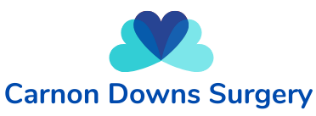 The Surgery, Bissoe Road, Carnon Downs, Truro, TR3 6JD - Telephone:  01872 863221ADULT REGISTRATION QUESTIONNAIREThis questionnaire will be placed in your medical records and will remain confidential PLEASE BRING A FORM OF PHOTO I.D. WITH THESE FORMS - (e.g. Passport or Driving Licence)PLEASE COMPLETE THESE QUESTIONS GIVING BRIEF DETAILS IF YOUR ANSWER IS YESHEALTH CONDITIONSPLEASE COMPLETE THE FOLLOWING ABOUT YOUR ALCOHOL CONSUMPTIONScoring - a total of 5+ indicates hazardous or harmful drinkingETHNICITYThe Department of Health are collecting this information to help the NHS and Social Services to understand the needs of patients and service users from different groups, identify risk factors, improve public health and comply with the law.  The 16 ethnic groups used are standard categories and allow most people to identify themselves.  If you need to complete the box labelled 'Other ethnic background', please give details so that we can better understand your needs.  If you do not wish to provide this, please tick the 'Information refused' box at the end of the list.  Please tick the description which you feel is most appropriate.Surname:Forenames:Previous Surname:Date of Birth:Preferred Title:Preferred Pronouns:Home Address:PostcodeHome telephone:Mobile Number:Do we have permission to send you text reminders?Do we have permission to send you text reminders?Y / NEmail address:Do we have permission to contact you via email?Do we have permission to contact you via email?Y / NMarital Status:Occupation:Occupation:Next of Kin:Relationship of Next of KinRelationship of Next of KinContact No. for NOK :Contact No. for NOK :Are you a veteran?Are you a veteran?             Y / NDo you have any special communication needs?Do you have any special communication needs?Y / N (give details)Y / N (give details)Gender:Is your gender different to that which you were assigned at birth/do you identify as trans?Is your gender different to that which you were assigned at birth/do you identify as trans?Sexual Orientation:Heterosexual/Straight      Gay/Lesbian        Bisexual       Other        Prefer not to sayHeterosexual/Straight      Gay/Lesbian        Bisexual       Other        Prefer not to sayHeterosexual/Straight      Gay/Lesbian        Bisexual       Other        Prefer not to sayHeterosexual/Straight      Gay/Lesbian        Bisexual       Other        Prefer not to sayPrevious GP andSurgery addressAre you receiving any medicines, tablets or creams on a prescription? If so please list belowAre you receiving any medicines, tablets or creams on a prescription? If so please list belowAre you receiving any medicines, tablets or creams on a prescription? If so please list belowDo you have any allergies? If so please list belowDo you have any allergies? If so please list belowDo you have any allergies? If so please list belowAre you currently under the care of a hospital specialist or awaiting admission to hospital?  Give detailsAre you currently under the care of a hospital specialist or awaiting admission to hospital?  Give detailsAre you currently under the care of a hospital specialist or awaiting admission to hospital?  Give detailsDate of last cervical smear (if known)What is your current weight? (kg or stones/lbs)If possible please take a home BP reading and record hereDo you know your height? (cm or feet/inches)Do you currently smoke?                             Y  / N   How many per day?   If you are an ex-smoker, when did you stop?Do you look after anyone, are you a carer?(spouse, relative, neighbour if so please detail)Y/N    Details:Y/N    Details:CONDITIONYES NODETAILSDiabetesRaised blood pressureBlood disorders/anaemiaHeart disease/heart attack/anginaAsthma/hay fever/eczemaLung disease/bronchitis/emphysemaStroke/TIASkin disordersEpilepsy/blackoutsNervous disorders/depressionThyroid conditionBladder or kidney disorderStomach or bowel disordersHepatitis/jaundiceCancerAny operationsQuestionsScore 0Score 1Score 2Score 3Score 4Total ScoreHow often do you have a drink that contains alcohol?NeverMonthly or less2-4 times/month2-3 times/week4+ times/wkHow many standard alcoholic drinks do you have on a typical day when you are drinking?1-23-45-67-810+How often do you have 6 or more standard drinks on one occasion?NeverLess than monthlyMonthlyWeeklyDaily or almost dailyWhite - BritishAsian or Asian British - BangladeshiWhite - IrishOther Asian backgroundOther - White backgroundBlack or Black British - CaribbeanMixed - White and Black CarribeanBlack or Black British - AfricanMixed - White and Black African Other Black backgroundMixed - White and AsianChineseOther mixed backgroundOther ethnic backgroundAsian or Asian British- IndianAsian or Asian British - Pakistani Information refused